COMMONWEALTH OF MASSACHUSETTSDIVISION OF STANDARDSONE ASHBURTON PLACE RM 1115BOSTON MA, 02108617-727-3480	FEE $2.00Special License Peddler Application(Under the provisions of Chapter 101, General Laws and Amendments and additions thereto.)This form of application must be filled out as directed, duly signed, and returned to the Division of Standards with the EXACT FEE and supporting documents, before a license will be issued.The form of payment accepted are check or money order. Make checks payable to the Commonwealth of Massachusetts.   Please note: cash is no longer accepted as a form of payment.I, the undersigned, hereby apply for a SPECIAL STATE PEDDLER LICENSE.PLEASE PRINT TYPE OF GOODS SOLD: _______________________________________________________________________________NAME: _______________________________________ SSN# OR FED ID# ______________________________________ADDRESS: _________________________________________________________________________________________CITY/TOWN: ____________________________________        STATE: _______________ ZIP:  ______________________DATE OF BIRTH: ______________________________ PHONE NO: ____________________________________________EMAIL ADDRESS: ____________________________________________________________________________________Do you use a motor vehicle? _____YES _____ NO If YES, what is your registration number? _______________Have you been convicted of any offense against the laws of this state or the ordinances or by laws of any city or town? ______ YES _____ NOIf YES, fully state the nature of the offense, the court where convicted, data of conviction and penalty imposed. ______________________________________________________________________________________________________________________________________________________Have you had a Special License within the last five years? YES _________ NO ________If YES, what was the license number? ______________________PURSUANT TO MASSACHUSETTS GENERAL LAWS CHAPTER 62C SECTION 49A, I CERTIFY UNDER THE PENALTIES OF PERJURY THAT I, TO THE BEST OF MY KNOWLEDGE AND BELIEF, HAVE FIELD ALL STATE TAX RETURNS AND PAID ALL STATE TAXES REQUIRED UNDER LAW.Signature of Applicant: _______________________________________ Date: ______________________________CERTIFICATE OF CHARACTER:(Must be signed by the Chief of Police of the city or town in which applicant resides.)I, the undersigned, _________________________ of the City/Town of _______________________________ hereby certify that to the best of my knowledge and belief that, ______________________________ the above named applicant, is of good repute for morals and integrity.Signed: _________________________________ Chief of Police            Date: ___________________________*Please check with each Community for local rules and regulation pertaining to sales from stationary or fixed locations.Commonwealth of MassachusettsDivision of StandardsONE ASHBURTON PLACE, RM 1115BOSTON, MA 02108617-727-3480US Veteran’s Administration FormReport of U.S. Veteran’s Administration on applicant claiming preference as a disabled Veteran.Name: ___________________________________   Social Security No: ________________________________Address: ___________________________ Town/City: _________________ State: ____________ Zip________The above named applicant has served in the United States Military or the Naval Service, has been disabled in the line of duty during the _______________________________ War.  The dates of their service are___________________________ to ________________________________.I, ______________________________ hereby authorize the release of information to the Massachusetts Director of Standards in order that I may procure a Hawker and Peddler License.To be completed by a staff of the Veterans Administration:Name: __________________________________Title: ______________________, hereby certify that the information provided is accurate and may be used to obtain a Massachusetts State Special Hawker and Peddler License.Massachusetts State Veteran Status EligibilityTo be eligible for veterans' benefits, one must be a "veteran" or a dependent of a "veteran" under M.G.L. c. 4, sec. 7, cl. 43rd as amended by the Acts of 2005, ch. 130. See below for service requirements and exceptions. *Naval and Marine DD214 must indicate Expeditionary Medal. All DD214's must specify campaign: Lebanon, Granada, or Panama.For GUARD MEMBERS to qualify they must have 180 days and have been activated under Title 10 of the U.S. Code -OR- Members who were activated under Title 10 or Title 32 of the U.S. Code or Massachusetts General Laws, chapter 33, sections 38, 40, and 41 must have 90 days, at least one of which was during wartime, per the above chart.For RESERVISTS to qualify, they must have been called to regular active duty, at which point their eligibility can be determined by the above chart.**this information was provided from http://www.mass.gov/veterans/state-veteran-status-eligibility.htmlOffice Use Only  HPE NO:_____________________Issue Date: _____________ Issued By _______________Era of ServiceDatesRequirement for Veteran StatusWWI 6-Apr-1917
11-Nov-191890 days of active duty service, one (1) day during "wartime" and a last discharge or release under honorable conditions.PEACETIME 12-Nov-1918
15-Sep-1940180 days of regular active duty service and a last discharge or release under honorable conditions.WWII
(Merchant Marine:
7-Dec-1941 through 31-Dec-1946)16-Sep-1940
25-Jul-194790 days of active duty service, one (1) day during "wartime" and a last discharge or release under honorable conditions.PEACETIME 26-Jul-1947
24-Jun-1950180 days of regular active duty service and a last discharge or release under honorable conditions.KOREA 25-Jun-1950
31-Jan-195590 days of active duty service, one (1) day during "wartime" and a last discharge or release under honorable conditions.Korean Defense Service Medal28-Jul-1954
(to be determined later)90 days of active duty service, last discharge under honorable conditions and the Korean Defense Service Medal.VIETNAM I 1-Feb-1955
4-Aug-1964180 days of regular active duty service and a last discharge or release under honorable conditions.VIETNAM II 5-Aug-1964
7-May-197590 days of active duty service, one (1) day during "wartime" and a last discharge or release under honorable conditions.PEACETIME 8-May-1975
1-Aug-1990180 days of regular active duty service and a last discharge or release under honorable conditions.Lebanon Campaign*25-Aug-1982
(to be determined later)90 days of active duty service, one (1) day during "wartime" and a last discharge or release under honorable conditions.Grenada Campaign*25-Oct-1983
15-Dec-198390 days of active duty service, one (1) day during "wartime" and a last discharge or release under honorable conditions.Panama Campaign*20-Dec-1989
31-Jan-199090 days of active duty service, one (1) day during "wartime" and a last discharge or release under honorable conditions.PERSIAN GULF 2-Aug-1990
(to be determined later)90 days of active duty service, one (1) day during "wartime" and a last discharge or release under honorable conditions.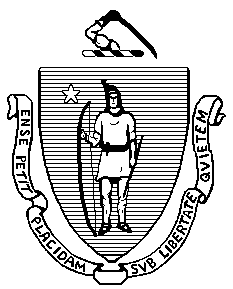 